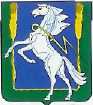 СОВЕТ ДЕПУТАТОВАРХАНГЕЛЬСКОГО СЕЛЬСКОГО ПОСЕЛЕНИЯСОСНОВСКОГО МУНИЦИПАЛЬНОГО РАЙОНАЧЕЛЯБИНСКой ОБЛАСТичетвертого созываРЕШЕНИЕ от «09» февраля 2023 года  № 86Об утверждении Порядка представления и рассмотрения ежегодного отчета главы Архангельского сельского поселения  Сосновского муниципального района Челябинской области о результатах своей деятельности В соответствии с пунктом 5.1 статьи 36 Федерального закона 
от 06 октября . № 131-ФЗ «Об общих принципах организации местного самоуправления в Российской Федерации», руководствуясь статьей 20-23 Устава Архангельского сельского поселения, Совет депутатов Архангельского сельского поселения,РЕШАЕТ:1. Утвердить Порядок представления и рассмотрения ежегодного отчета главы Архангельского сельского поселения о результатах своей деятельности. 2. Настоящее Решение вступает в законную силу со дня его официального опубликования.Утвержден решением Совета депутатов Архангельского сельского поселения от «09» февраля . № 86Порядок представления и рассмотрения ежегодного отчета главы Архангельского сельского поселения о результатах своей деятельности 1. Настоящий Порядок устанавливает процедуру и сроки представления и рассмотрения ежегодного отчета главы Архангельского сельского поселения о результатах своей деятельности, в том числе о решении вопросов, поставленных Советом депутатов Архангельского сельского поселения (далее именуется – отчет главы муниципального образования).2. Отчет главы муниципального образования представляется Совету депутатов Архангельского сельского поселения (далее именуется – представительный орган) ежегодно не позднее 30 декабря. 3. Дата рассмотрения отчета главы муниципального образования устанавливается представительным органом по согласованию с главой Архангельского сельского поселения (далее именуется – глава муниципального образования).4. Не позднее 21 календарного дня до дня проведения заседания представительного органа, на котором планируется заслушивание отчета главы муниципального образования, главе муниципального образования в письменной форме направляется утвержденный перечень вопросов депутатов представительного органа.5. Глава муниципального образования не позднее 5 календарных дней до дня рассмотрения отчета, представляет в представительный орган текст этого отчета на бумажном носителе и в электронном виде.6. Представляемый в соответствии с пунктом 5 настоящего Порядка отчет главы муниципального образования должен содержать анализ результатов деятельности главы муниципального образования за истекший год (период), информацию о ходе реализации и об оценке эффективности реализации муниципальных программ, а также ответы на вопросы, поставленные депутатами представительного органа.7. Глава муниципального образования выступает с отчетом лично на заседании представительного органа. Продолжительность выступления не должна превышать 20 минут. К отчету главы муниципального образования могут приобщаться статистические, графические и иные материалы. 8. Заседание представительного органа, на котором заслушивается отчет главы муниципального образования, является открытым. На заседании могут присутствовать жители муниципального образования и иные лица в порядке, установленном Регламентом представительного органа. После представления отчета глава муниципального образования отвечает на вопросы депутатов представительного органа.9. По результатам заслушивания отчета главы муниципального образования представительный орган принимает решение, в котором дает одну из следующих оценок деятельности главы муниципального образования: "удовлетворительно" или "неудовлетворительно". Соответствующее решение принимается большинством голосов от установленной численности депутатов представительного органа.10. В случае принятия представительным органом решения 
о неудовлетворительной оценке деятельности главы муниципального образования, указанное решение направляется представительным органом главе муниципального образования в срок не позднее 3 рабочих дней. В названном решении отражаются конкретные замечания к деятельности главы муниципального образования, сроки их устранения и дата заслушивания главы муниципального образования о результатах исполнения решения.11. Копия принятого решения о неудовлетворительной оценке деятельности главы муниципального образования по результатам заслушивания его отчета в срок не позднее 3 рабочих дней направляется представительным органом в адрес Главы Сосновского муниципального района Челябинской области для сведения.12. Решение по результатам отчета главы муниципального образования подлежит опубликованию на официальном сайте муниципального образования в информационно-телекоммуникационной сети "Интернет".Председатель Совета депутатов Архангельского сельского поселения_________________ Е.В.Дубровина М.п.ГлаваАрхангельского сельского поселения_____________________С.В.ПузыреваМ.п.